                                                                                     Escola Municipal de Educação Básica Augustinho Marcon                                                                             Catanduvas(SC), junho de 2020.                                                                             Diretora: Tatiana M. B. Menegat.                                                                                                                                                                                                    Assessora Técnica-Pedagógica: Maristela Apª. B. Baraúna.                                                                             Assessora Técnica-Administrativa: Margarete P. Dutra.                                                                                                                                                                Professor: Paulo André Klein.                                                                       Disciplina: Música                                                                      4º ano                   SEQUÊNCIA DIDÁTICA – MÚSICA – 22/06 A 26/06 – 4º ANOESSA SEMANA VAMOS CONTINUAR COM O CONTEÚDO DA TEORIA MUSICAL, MAIS ESPECÍFICO EM PAUTA, PARTITURA E NOTAS MUSICAIS. LEIA COM ATENÇÃO E COPIE NO CADERNO. QUEM REALIZAR A IMPRESSÃO PODE COLAR.AULA 04Data:ENTÃO, A MÚSICA PASSOU POR UMA GRANDE REVOLUÇÃO ATÉ CHEGAR NO QUE É HOJE, COM PAUTA MUSICAL PADRONIZADA, E NOTAS MUSICAIS GRADUAIS. DÓ – RÉ – MÍ – FÁ – SOL – LÁ – SI Partitura é um material gráfico que representa a escrita musical padronizada mundialmente. Possui seus próprios símbolos (pauta, claves, notas, pontos, barras, etc.). É a forma de escrita musical mais completa que existe no mundo.Pauta ou pentagrama.A primeira coisa a se fazer é visualizar e entender o que é pauta ou pentagrama.A pauta é um conjunto de 5 linhas horizontais, formando 4 espaços entre si. Essas linhas e espaços são contadas de baixo para cima e são nelas (linhas e espaços) que escrevemos as notas musicais.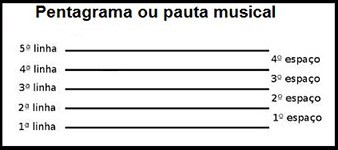 